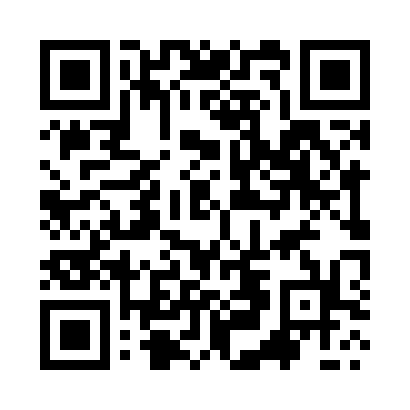 Prayer times for Agor Bent, PakistanWed 1 May 2024 - Fri 31 May 2024High Latitude Method: Angle Based RulePrayer Calculation Method: University of Islamic SciencesAsar Calculation Method: ShafiPrayer times provided by https://www.salahtimes.comDateDayFajrSunriseDhuhrAsrMaghribIsha1Wed4:416:0412:374:077:128:342Thu4:406:0312:374:077:128:353Fri4:396:0212:374:067:138:364Sat4:386:0112:374:067:138:365Sun4:376:0112:374:067:148:376Mon4:376:0012:374:067:148:387Tue4:365:5912:374:067:158:398Wed4:355:5912:374:067:158:399Thu4:345:5812:374:057:168:4010Fri4:335:5712:374:057:168:4111Sat4:325:5712:374:057:178:4212Sun4:325:5612:374:057:178:4213Mon4:315:5612:374:057:188:4314Tue4:305:5512:374:057:198:4415Wed4:295:5512:374:047:198:4516Thu4:295:5412:374:047:208:4517Fri4:285:5412:374:047:208:4618Sat4:275:5312:374:047:218:4719Sun4:275:5312:374:047:218:4820Mon4:265:5212:374:047:228:4821Tue4:255:5212:374:047:228:4922Wed4:255:5212:374:047:238:5023Thu4:245:5112:374:047:238:5024Fri4:245:5112:374:047:248:5125Sat4:235:5112:374:047:248:5226Sun4:235:5012:384:047:258:5327Mon4:225:5012:384:037:258:5328Tue4:225:5012:384:037:268:5429Wed4:215:5012:384:037:268:5530Thu4:215:4912:384:037:278:5531Fri4:215:4912:384:037:278:56